Proportionale Zuordnungen  – Stückpreise bestimmen 1) Gib an, wie viel 6, 9, 1 oder 10 Äpfel kosten. 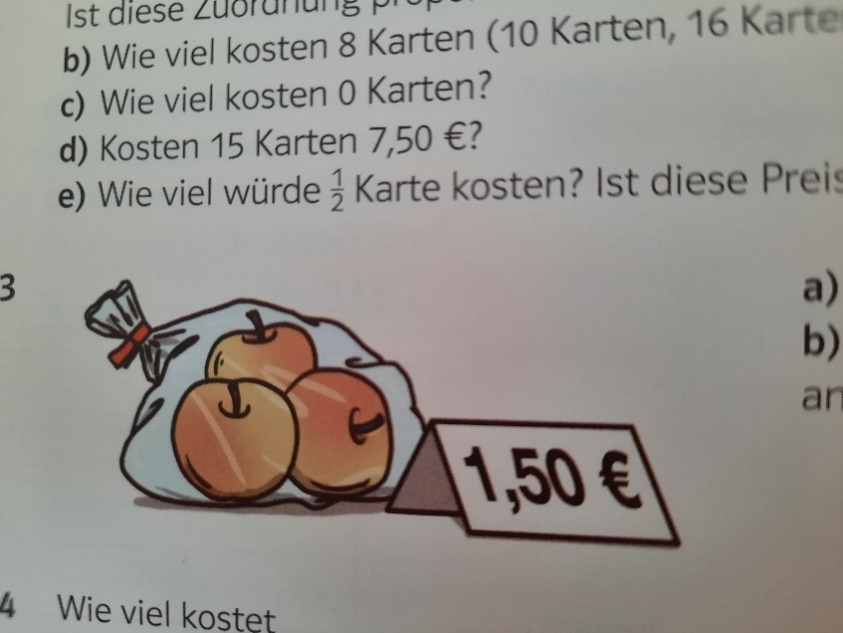 6 Äpfel kosten:  ________ €9 Äpfel kosten:   ________ €1 Apfel kostet:   ________ €10 Äpfel kosten: ________ €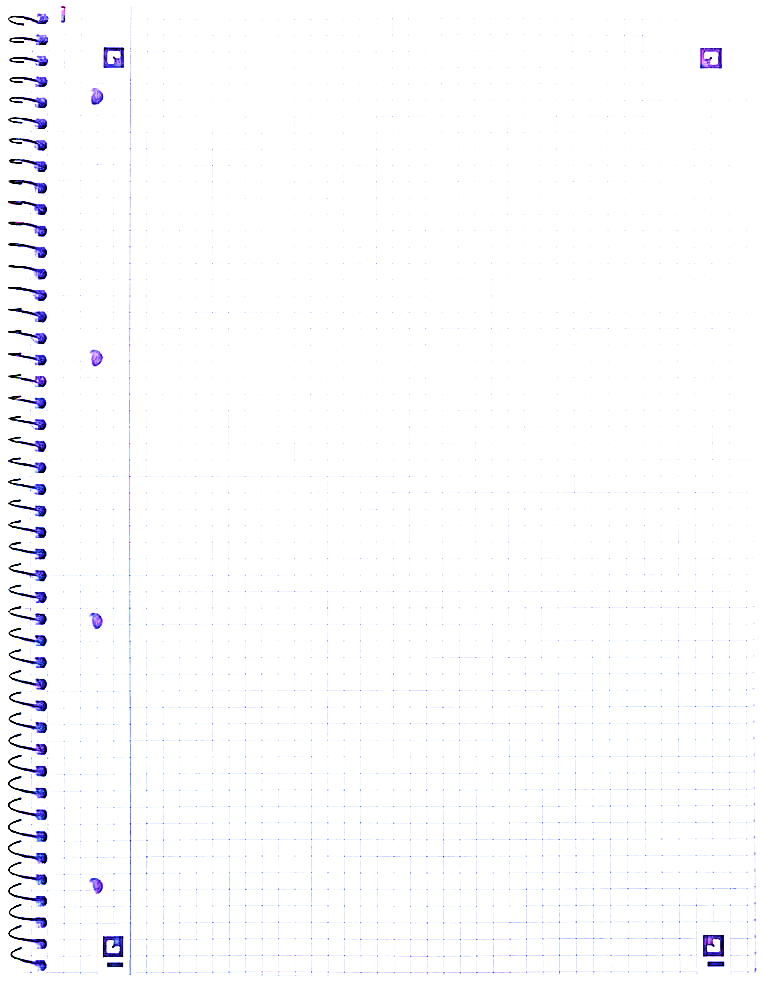 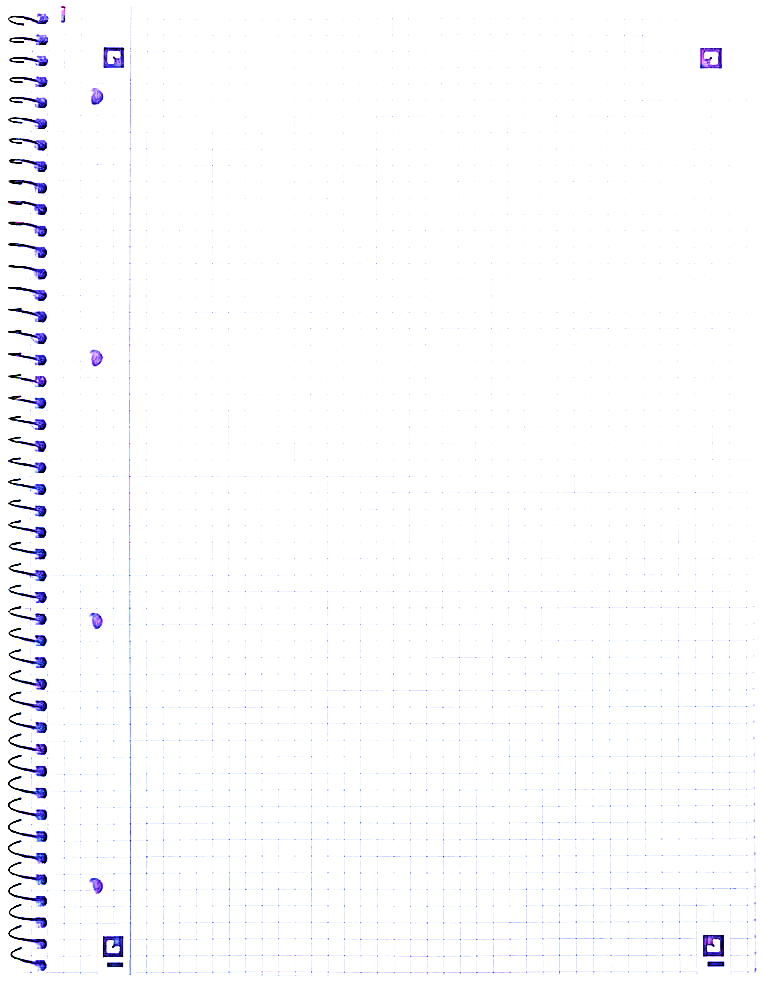 2) Gib jeweils den Stückpreis an. a) Eine Flasche kostet: ________ €   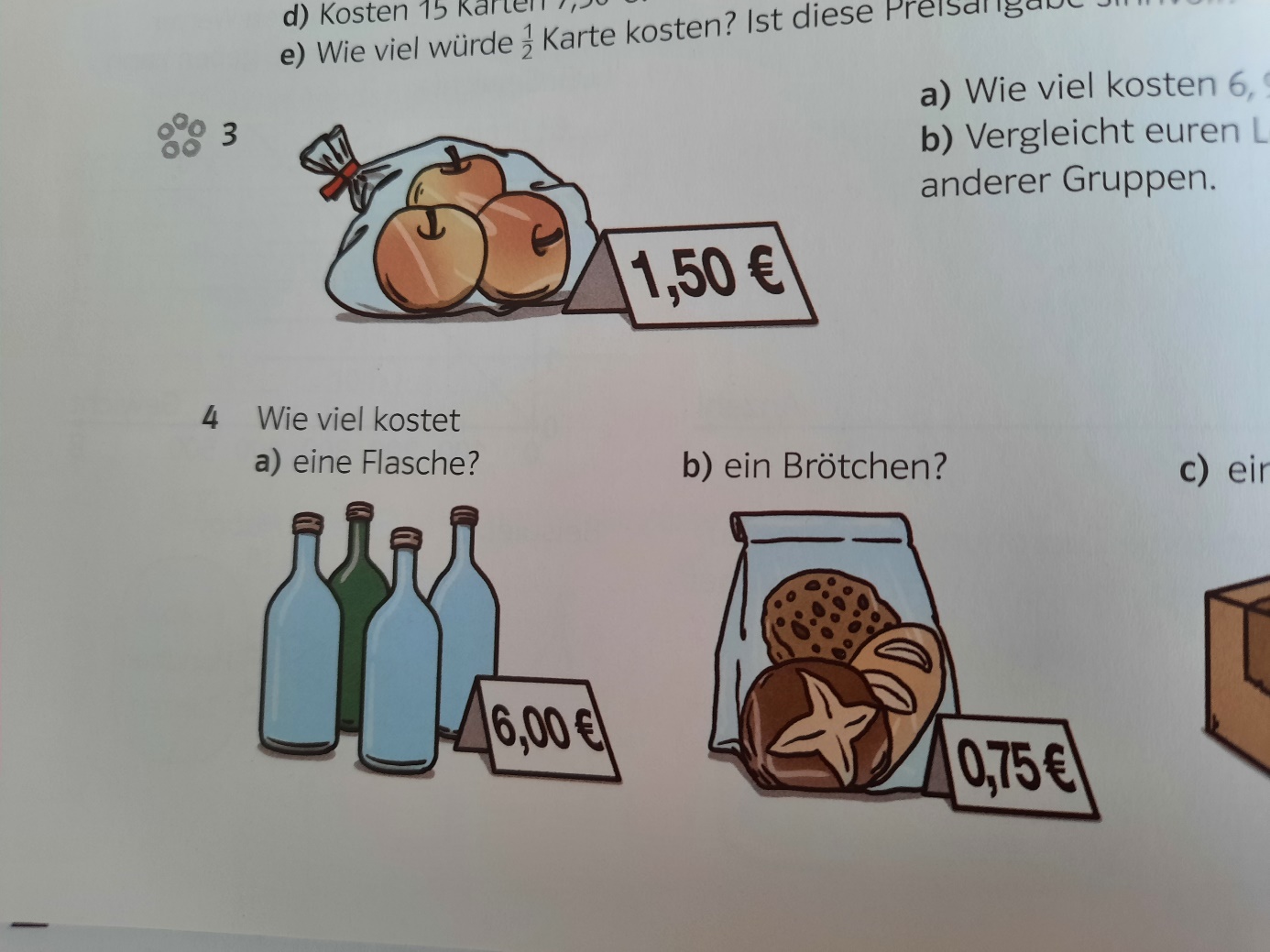 c) Ein Brötchen kostet: ________ €  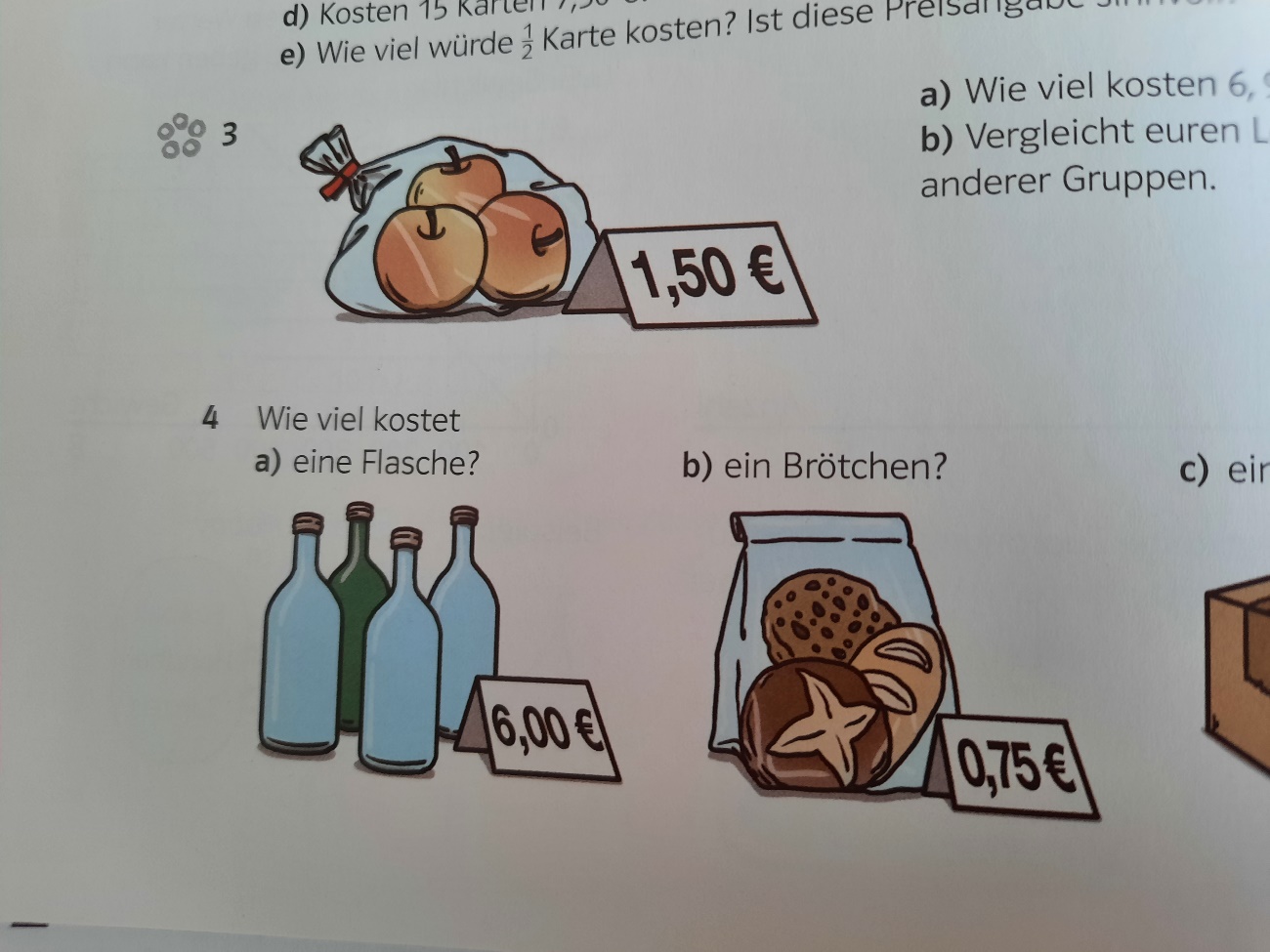 